ll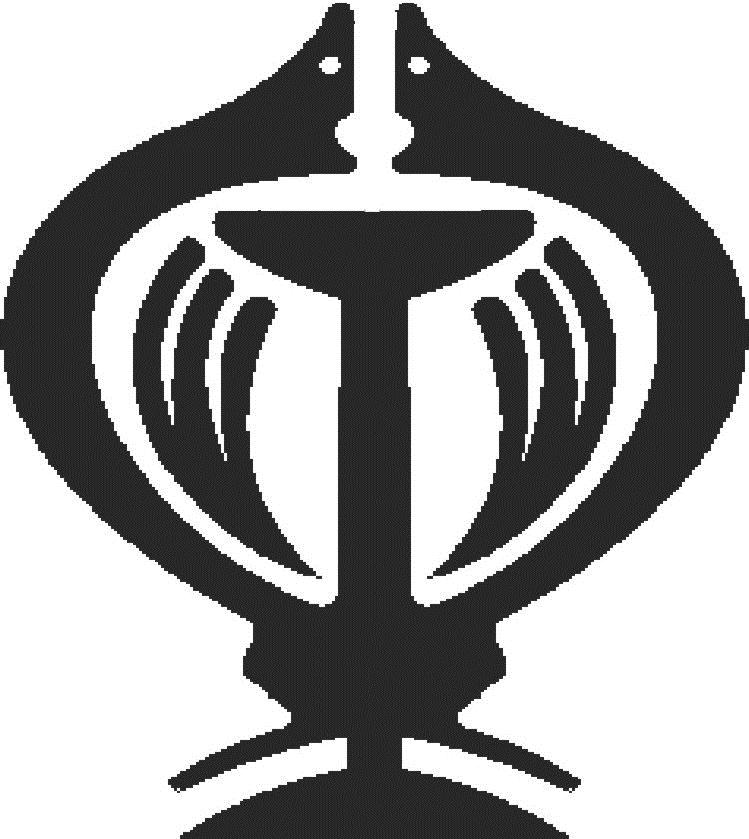 نام و نام خانوادگی بیمار/ همراه                            نام و نام خانوادگی پزشگ معالج                                  نام و نام خانوادگیسرپرستار/مسئولشیفت      تاریخ/امضاء/اثر انگشت                                          تاریخ/امضاء/اثر انگشت                                                   تاریخ/ امضاء/اثر انگشت           تاریخ پذیرش: تاریخ پذیرش: تاریخ پذیرش: تاریخ پذیرش: تاریخ پذیرش: پزشگ معالج: پزشگ معالج: پزشگ معالج: نام و نام خانوادگی: نام و نام خانوادگی: نام و نام خانوادگی: نام و نام خانوادگی: تاریخ ترخیص: تاریخ ترخیص: تاریخ ترخیص: تاریخ ترخیص: تاریخ ترخیص: تشخیص:                                   تشخیص:                                   تشخیص:                                   سن: سن: سن: سن: میزان تحصیلات بیمار             بی سواد              زیر دیپلم                       دیپلم                 لیسانس و بالاتر           رشته تحصیلی:میزان تحصیلات بیمار             بی سواد              زیر دیپلم                       دیپلم                 لیسانس و بالاتر           رشته تحصیلی:میزان تحصیلات بیمار             بی سواد              زیر دیپلم                       دیپلم                 لیسانس و بالاتر           رشته تحصیلی:میزان تحصیلات بیمار             بی سواد              زیر دیپلم                       دیپلم                 لیسانس و بالاتر           رشته تحصیلی:میزان تحصیلات بیمار             بی سواد              زیر دیپلم                       دیپلم                 لیسانس و بالاتر           رشته تحصیلی:میزان تحصیلات بیمار             بی سواد              زیر دیپلم                       دیپلم                 لیسانس و بالاتر           رشته تحصیلی:میزان تحصیلات بیمار             بی سواد              زیر دیپلم                       دیپلم                 لیسانس و بالاتر           رشته تحصیلی:میزان تحصیلات بیمار             بی سواد              زیر دیپلم                       دیپلم                 لیسانس و بالاتر           رشته تحصیلی:میزان تحصیلات بیمار             بی سواد              زیر دیپلم                       دیپلم                 لیسانس و بالاتر           رشته تحصیلی:میزان تحصیلات بیمار             بی سواد              زیر دیپلم                       دیپلم                 لیسانس و بالاتر           رشته تحصیلی:میزان تحصیلات بیمار             بی سواد              زیر دیپلم                       دیپلم                 لیسانس و بالاتر           رشته تحصیلی:میزان تحصیلات بیمار             بی سواد              زیر دیپلم                       دیپلم                 لیسانس و بالاتر           رشته تحصیلی:نحوه ورود بیمار به بخش:   خود بیمار                با کمک همراه        بابرانکارد          باویلچر      نحوه ورود بیمار به بخش:   خود بیمار                با کمک همراه        بابرانکارد          باویلچر      نحوه ورود بیمار به بخش:   خود بیمار                با کمک همراه        بابرانکارد          باویلچر      نحوه ورود بیمار به بخش:   خود بیمار                با کمک همراه        بابرانکارد          باویلچر      نحوه ورود بیمار به بخش:   خود بیمار                با کمک همراه        بابرانکارد          باویلچر      نحوه ورود بیمار به بخش:   خود بیمار                با کمک همراه        بابرانکارد          باویلچر      نحوه ورود بیمار به بخش:   خود بیمار                با کمک همراه        بابرانکارد          باویلچر      نحوه ورود بیمار به بخش:   خود بیمار                با کمک همراه        بابرانکارد          باویلچر      نحوه ورود بیمار به بخش:   خود بیمار                با کمک همراه        بابرانکارد          باویلچر      نحوه ورود بیمار به بخش:   خود بیمار                با کمک همراه        بابرانکارد          باویلچر      نحوه ورود بیمار به بخش:   خود بیمار                با کمک همراه        بابرانکارد          باویلچر      نحوه ورود بیمار به بخش:   خود بیمار                با کمک همراه        بابرانکارد          باویلچر      وجود موانع ارتباطی جهت آموزش:  معلولیت جسمی         معلولیت ذهنی   فرهنگی         مذهبی            گویشوجود موانع ارتباطی جهت آموزش:  معلولیت جسمی         معلولیت ذهنی   فرهنگی         مذهبی            گویشوجود موانع ارتباطی جهت آموزش:  معلولیت جسمی         معلولیت ذهنی   فرهنگی         مذهبی            گویشوجود موانع ارتباطی جهت آموزش:  معلولیت جسمی         معلولیت ذهنی   فرهنگی         مذهبی            گویشوجود موانع ارتباطی جهت آموزش:  معلولیت جسمی         معلولیت ذهنی   فرهنگی         مذهبی            گویشوجود موانع ارتباطی جهت آموزش:  معلولیت جسمی         معلولیت ذهنی   فرهنگی         مذهبی            گویشوجود موانع ارتباطی جهت آموزش:  معلولیت جسمی         معلولیت ذهنی   فرهنگی         مذهبی            گویشوجود موانع ارتباطی جهت آموزش:  معلولیت جسمی         معلولیت ذهنی   فرهنگی         مذهبی            گویشوجود موانع ارتباطی جهت آموزش:  معلولیت جسمی         معلولیت ذهنی   فرهنگی         مذهبی            گویشوجود موانع ارتباطی جهت آموزش:  معلولیت جسمی         معلولیت ذهنی   فرهنگی         مذهبی            گویشوجود موانع ارتباطی جهت آموزش:  معلولیت جسمی         معلولیت ذهنی   فرهنگی         مذهبی            گویشوجود موانع ارتباطی جهت آموزش:  معلولیت جسمی         معلولیت ذهنی   فرهنگی         مذهبی            گویشتاریخ /مهروامضا پرستارارائه پمفلت راهنمای بیمارستان   ارائه پمفلت راهنما و قوانین بخش     معرفی پزشک معالج     معرفی پرستار        معرفی مسئول بخش معرفی اتاق و تخت  معرفی محل قبله  محل سرویس بهداشتی  زنگ احضار پرستار  توضیح پوزیشن مناسب  ارائه پمفلت راهنمای بیمارستان   ارائه پمفلت راهنما و قوانین بخش     معرفی پزشک معالج     معرفی پرستار        معرفی مسئول بخش معرفی اتاق و تخت  معرفی محل قبله  محل سرویس بهداشتی  زنگ احضار پرستار  توضیح پوزیشن مناسب  ارائه پمفلت راهنمای بیمارستان   ارائه پمفلت راهنما و قوانین بخش     معرفی پزشک معالج     معرفی پرستار        معرفی مسئول بخش معرفی اتاق و تخت  معرفی محل قبله  محل سرویس بهداشتی  زنگ احضار پرستار  توضیح پوزیشن مناسب  ارائه پمفلت راهنمای بیمارستان   ارائه پمفلت راهنما و قوانین بخش     معرفی پزشک معالج     معرفی پرستار        معرفی مسئول بخش معرفی اتاق و تخت  معرفی محل قبله  محل سرویس بهداشتی  زنگ احضار پرستار  توضیح پوزیشن مناسب  ارائه پمفلت راهنمای بیمارستان   ارائه پمفلت راهنما و قوانین بخش     معرفی پزشک معالج     معرفی پرستار        معرفی مسئول بخش معرفی اتاق و تخت  معرفی محل قبله  محل سرویس بهداشتی  زنگ احضار پرستار  توضیح پوزیشن مناسب  ارائه پمفلت راهنمای بیمارستان   ارائه پمفلت راهنما و قوانین بخش     معرفی پزشک معالج     معرفی پرستار        معرفی مسئول بخش معرفی اتاق و تخت  معرفی محل قبله  محل سرویس بهداشتی  زنگ احضار پرستار  توضیح پوزیشن مناسب  ارائه پمفلت راهنمای بیمارستان   ارائه پمفلت راهنما و قوانین بخش     معرفی پزشک معالج     معرفی پرستار        معرفی مسئول بخش معرفی اتاق و تخت  معرفی محل قبله  محل سرویس بهداشتی  زنگ احضار پرستار  توضیح پوزیشن مناسب  ارائه پمفلت راهنمای بیمارستان   ارائه پمفلت راهنما و قوانین بخش     معرفی پزشک معالج     معرفی پرستار        معرفی مسئول بخش معرفی اتاق و تخت  معرفی محل قبله  محل سرویس بهداشتی  زنگ احضار پرستار  توضیح پوزیشن مناسب  ارائه پمفلت راهنمای بیمارستان   ارائه پمفلت راهنما و قوانین بخش     معرفی پزشک معالج     معرفی پرستار        معرفی مسئول بخش معرفی اتاق و تخت  معرفی محل قبله  محل سرویس بهداشتی  زنگ احضار پرستار  توضیح پوزیشن مناسب  ارائه پمفلت راهنمای بیمارستان   ارائه پمفلت راهنما و قوانین بخش     معرفی پزشک معالج     معرفی پرستار        معرفی مسئول بخش معرفی اتاق و تخت  معرفی محل قبله  محل سرویس بهداشتی  زنگ احضار پرستار  توضیح پوزیشن مناسب  آموزش حین پذیرش پرستارارائه پمفلت راهنمای بیمارستان   ارائه پمفلت راهنما و قوانین بخش     معرفی پزشک معالج     معرفی پرستار        معرفی مسئول بخش معرفی اتاق و تخت  معرفی محل قبله  محل سرویس بهداشتی  زنگ احضار پرستار  توضیح پوزیشن مناسب  ارائه پمفلت راهنمای بیمارستان   ارائه پمفلت راهنما و قوانین بخش     معرفی پزشک معالج     معرفی پرستار        معرفی مسئول بخش معرفی اتاق و تخت  معرفی محل قبله  محل سرویس بهداشتی  زنگ احضار پرستار  توضیح پوزیشن مناسب  ارائه پمفلت راهنمای بیمارستان   ارائه پمفلت راهنما و قوانین بخش     معرفی پزشک معالج     معرفی پرستار        معرفی مسئول بخش معرفی اتاق و تخت  معرفی محل قبله  محل سرویس بهداشتی  زنگ احضار پرستار  توضیح پوزیشن مناسب  ارائه پمفلت راهنمای بیمارستان   ارائه پمفلت راهنما و قوانین بخش     معرفی پزشک معالج     معرفی پرستار        معرفی مسئول بخش معرفی اتاق و تخت  معرفی محل قبله  محل سرویس بهداشتی  زنگ احضار پرستار  توضیح پوزیشن مناسب  ارائه پمفلت راهنمای بیمارستان   ارائه پمفلت راهنما و قوانین بخش     معرفی پزشک معالج     معرفی پرستار        معرفی مسئول بخش معرفی اتاق و تخت  معرفی محل قبله  محل سرویس بهداشتی  زنگ احضار پرستار  توضیح پوزیشن مناسب  ارائه پمفلت راهنمای بیمارستان   ارائه پمفلت راهنما و قوانین بخش     معرفی پزشک معالج     معرفی پرستار        معرفی مسئول بخش معرفی اتاق و تخت  معرفی محل قبله  محل سرویس بهداشتی  زنگ احضار پرستار  توضیح پوزیشن مناسب  ارائه پمفلت راهنمای بیمارستان   ارائه پمفلت راهنما و قوانین بخش     معرفی پزشک معالج     معرفی پرستار        معرفی مسئول بخش معرفی اتاق و تخت  معرفی محل قبله  محل سرویس بهداشتی  زنگ احضار پرستار  توضیح پوزیشن مناسب  ارائه پمفلت راهنمای بیمارستان   ارائه پمفلت راهنما و قوانین بخش     معرفی پزشک معالج     معرفی پرستار        معرفی مسئول بخش معرفی اتاق و تخت  معرفی محل قبله  محل سرویس بهداشتی  زنگ احضار پرستار  توضیح پوزیشن مناسب  ارائه پمفلت راهنمای بیمارستان   ارائه پمفلت راهنما و قوانین بخش     معرفی پزشک معالج     معرفی پرستار        معرفی مسئول بخش معرفی اتاق و تخت  معرفی محل قبله  محل سرویس بهداشتی  زنگ احضار پرستار  توضیح پوزیشن مناسب  ارائه پمفلت راهنمای بیمارستان   ارائه پمفلت راهنما و قوانین بخش     معرفی پزشک معالج     معرفی پرستار        معرفی مسئول بخش معرفی اتاق و تخت  معرفی محل قبله  محل سرویس بهداشتی  زنگ احضار پرستار  توضیح پوزیشن مناسب  آموزش حین پذیرش پرستارتاریخ /مهروامضا پرستارابزار و روش آموزشابزار و روش آموزشمعرفی نوع بیماری تغذیه و رژیم غذایی تکنیک های بازتوانی  زمان،مقدار و عوارض دارو    توصیه های ایمنی(پیشگیری از سقوط از تخت،عدم دستکاری لوله و اتصالات بیمار و ....)توضیح پوزیشن مناسب معرفی نوع بیماری تغذیه و رژیم غذایی تکنیک های بازتوانی  زمان،مقدار و عوارض دارو    توصیه های ایمنی(پیشگیری از سقوط از تخت،عدم دستکاری لوله و اتصالات بیمار و ....)توضیح پوزیشن مناسب معرفی نوع بیماری تغذیه و رژیم غذایی تکنیک های بازتوانی  زمان،مقدار و عوارض دارو    توصیه های ایمنی(پیشگیری از سقوط از تخت،عدم دستکاری لوله و اتصالات بیمار و ....)توضیح پوزیشن مناسب معرفی نوع بیماری تغذیه و رژیم غذایی تکنیک های بازتوانی  زمان،مقدار و عوارض دارو    توصیه های ایمنی(پیشگیری از سقوط از تخت،عدم دستکاری لوله و اتصالات بیمار و ....)توضیح پوزیشن مناسب معرفی نوع بیماری تغذیه و رژیم غذایی تکنیک های بازتوانی  زمان،مقدار و عوارض دارو    توصیه های ایمنی(پیشگیری از سقوط از تخت،عدم دستکاری لوله و اتصالات بیمار و ....)توضیح پوزیشن مناسب معرفی نوع بیماری تغذیه و رژیم غذایی تکنیک های بازتوانی  زمان،مقدار و عوارض دارو    توصیه های ایمنی(پیشگیری از سقوط از تخت،عدم دستکاری لوله و اتصالات بیمار و ....)توضیح پوزیشن مناسب معرفی نوع بیماری تغذیه و رژیم غذایی تکنیک های بازتوانی  زمان،مقدار و عوارض دارو    توصیه های ایمنی(پیشگیری از سقوط از تخت،عدم دستکاری لوله و اتصالات بیمار و ....)توضیح پوزیشن مناسب معرفی نوع بیماری تغذیه و رژیم غذایی تکنیک های بازتوانی  زمان،مقدار و عوارض دارو    توصیه های ایمنی(پیشگیری از سقوط از تخت،عدم دستکاری لوله و اتصالات بیمار و ....)توضیح پوزیشن مناسب آموزش طول بستری پرستارامضاء و اثر انگشت بیمار/همراه بیمارپمفلتچهره به چهرهمعرفی نوع بیماری تغذیه و رژیم غذایی تکنیک های بازتوانی  زمان،مقدار و عوارض دارو    توصیه های ایمنی(پیشگیری از سقوط از تخت،عدم دستکاری لوله و اتصالات بیمار و ....)توضیح پوزیشن مناسب معرفی نوع بیماری تغذیه و رژیم غذایی تکنیک های بازتوانی  زمان،مقدار و عوارض دارو    توصیه های ایمنی(پیشگیری از سقوط از تخت،عدم دستکاری لوله و اتصالات بیمار و ....)توضیح پوزیشن مناسب معرفی نوع بیماری تغذیه و رژیم غذایی تکنیک های بازتوانی  زمان،مقدار و عوارض دارو    توصیه های ایمنی(پیشگیری از سقوط از تخت،عدم دستکاری لوله و اتصالات بیمار و ....)توضیح پوزیشن مناسب معرفی نوع بیماری تغذیه و رژیم غذایی تکنیک های بازتوانی  زمان،مقدار و عوارض دارو    توصیه های ایمنی(پیشگیری از سقوط از تخت،عدم دستکاری لوله و اتصالات بیمار و ....)توضیح پوزیشن مناسب معرفی نوع بیماری تغذیه و رژیم غذایی تکنیک های بازتوانی  زمان،مقدار و عوارض دارو    توصیه های ایمنی(پیشگیری از سقوط از تخت،عدم دستکاری لوله و اتصالات بیمار و ....)توضیح پوزیشن مناسب معرفی نوع بیماری تغذیه و رژیم غذایی تکنیک های بازتوانی  زمان،مقدار و عوارض دارو    توصیه های ایمنی(پیشگیری از سقوط از تخت،عدم دستکاری لوله و اتصالات بیمار و ....)توضیح پوزیشن مناسب معرفی نوع بیماری تغذیه و رژیم غذایی تکنیک های بازتوانی  زمان،مقدار و عوارض دارو    توصیه های ایمنی(پیشگیری از سقوط از تخت،عدم دستکاری لوله و اتصالات بیمار و ....)توضیح پوزیشن مناسب معرفی نوع بیماری تغذیه و رژیم غذایی تکنیک های بازتوانی  زمان،مقدار و عوارض دارو    توصیه های ایمنی(پیشگیری از سقوط از تخت،عدم دستکاری لوله و اتصالات بیمار و ....)توضیح پوزیشن مناسب آموزش طول بستری پرستارامضاء و اثر انگشت بیمار/همراه بیمارسایر عناوین آموزشیآموزش طول بستری پرستارامضاء و اثر انگشت بیمار/همراه بیمارسایر عناوین آموزشیآموزش طول بستری پرستارامضاء و اثر انگشت بیمار/همراه بیمارسایر عناوین آموزشیآموزش طول بستری پرستارتاریخ/مهروامضا پزشکتوضیح  نوع بیماری   معرفی روش جایگزین درمان  توضیح پیامد احتمالی ناشی از درمان  رضایت آگاهانه   پاسخ به سئوالات بیمار   معرفی پزشک معالج   توضیح  نوع بیماری   معرفی روش جایگزین درمان  توضیح پیامد احتمالی ناشی از درمان  رضایت آگاهانه   پاسخ به سئوالات بیمار   معرفی پزشک معالج   توضیح  نوع بیماری   معرفی روش جایگزین درمان  توضیح پیامد احتمالی ناشی از درمان  رضایت آگاهانه   پاسخ به سئوالات بیمار   معرفی پزشک معالج   توضیح  نوع بیماری   معرفی روش جایگزین درمان  توضیح پیامد احتمالی ناشی از درمان  رضایت آگاهانه   پاسخ به سئوالات بیمار   معرفی پزشک معالج   توضیح  نوع بیماری   معرفی روش جایگزین درمان  توضیح پیامد احتمالی ناشی از درمان  رضایت آگاهانه   پاسخ به سئوالات بیمار   معرفی پزشک معالج   توضیح  نوع بیماری   معرفی روش جایگزین درمان  توضیح پیامد احتمالی ناشی از درمان  رضایت آگاهانه   پاسخ به سئوالات بیمار   معرفی پزشک معالج   توضیح  نوع بیماری   معرفی روش جایگزین درمان  توضیح پیامد احتمالی ناشی از درمان  رضایت آگاهانه   پاسخ به سئوالات بیمار   معرفی پزشک معالج   توضیح  نوع بیماری   معرفی روش جایگزین درمان  توضیح پیامد احتمالی ناشی از درمان  رضایت آگاهانه   پاسخ به سئوالات بیمار   معرفی پزشک معالج   توضیح  نوع بیماری   معرفی روش جایگزین درمان  توضیح پیامد احتمالی ناشی از درمان  رضایت آگاهانه   پاسخ به سئوالات بیمار   معرفی پزشک معالج   توضیح  نوع بیماری   معرفی روش جایگزین درمان  توضیح پیامد احتمالی ناشی از درمان  رضایت آگاهانه   پاسخ به سئوالات بیمار   معرفی پزشک معالج   آموزش طول بستری پزشکتوضیح  نوع بیماری   معرفی روش جایگزین درمان  توضیح پیامد احتمالی ناشی از درمان  رضایت آگاهانه   پاسخ به سئوالات بیمار   معرفی پزشک معالج   توضیح  نوع بیماری   معرفی روش جایگزین درمان  توضیح پیامد احتمالی ناشی از درمان  رضایت آگاهانه   پاسخ به سئوالات بیمار   معرفی پزشک معالج   توضیح  نوع بیماری   معرفی روش جایگزین درمان  توضیح پیامد احتمالی ناشی از درمان  رضایت آگاهانه   پاسخ به سئوالات بیمار   معرفی پزشک معالج   توضیح  نوع بیماری   معرفی روش جایگزین درمان  توضیح پیامد احتمالی ناشی از درمان  رضایت آگاهانه   پاسخ به سئوالات بیمار   معرفی پزشک معالج   توضیح  نوع بیماری   معرفی روش جایگزین درمان  توضیح پیامد احتمالی ناشی از درمان  رضایت آگاهانه   پاسخ به سئوالات بیمار   معرفی پزشک معالج   توضیح  نوع بیماری   معرفی روش جایگزین درمان  توضیح پیامد احتمالی ناشی از درمان  رضایت آگاهانه   پاسخ به سئوالات بیمار   معرفی پزشک معالج   توضیح  نوع بیماری   معرفی روش جایگزین درمان  توضیح پیامد احتمالی ناشی از درمان  رضایت آگاهانه   پاسخ به سئوالات بیمار   معرفی پزشک معالج   توضیح  نوع بیماری   معرفی روش جایگزین درمان  توضیح پیامد احتمالی ناشی از درمان  رضایت آگاهانه   پاسخ به سئوالات بیمار   معرفی پزشک معالج   توضیح  نوع بیماری   معرفی روش جایگزین درمان  توضیح پیامد احتمالی ناشی از درمان  رضایت آگاهانه   پاسخ به سئوالات بیمار   معرفی پزشک معالج   توضیح  نوع بیماری   معرفی روش جایگزین درمان  توضیح پیامد احتمالی ناشی از درمان  رضایت آگاهانه   پاسخ به سئوالات بیمار   معرفی پزشک معالج   آموزش طول بستری پزشکتاریخ/مهروامضا پرستارابزار و روش آموزشابزار و روش آموزشعلایم هشدار دهنده  نحوه تزریق انسولین میزان فعالیت   نحوه پانسمان و مراقبت از زخم      طرز استفاده از اسپری تکنیک بازتوانی   انجام آزمایشات دوره ای  برنامه خود مراقبتی               ( استحمام و... )  تغذیه و رژیم غذایی   میزان، مدت و نحوه مصرف دارو  مراجعات بعدی   علایم هشدار دهنده  نحوه تزریق انسولین میزان فعالیت   نحوه پانسمان و مراقبت از زخم      طرز استفاده از اسپری تکنیک بازتوانی   انجام آزمایشات دوره ای  برنامه خود مراقبتی               ( استحمام و... )  تغذیه و رژیم غذایی   میزان، مدت و نحوه مصرف دارو  مراجعات بعدی   علایم هشدار دهنده  نحوه تزریق انسولین میزان فعالیت   نحوه پانسمان و مراقبت از زخم      طرز استفاده از اسپری تکنیک بازتوانی   انجام آزمایشات دوره ای  برنامه خود مراقبتی               ( استحمام و... )  تغذیه و رژیم غذایی   میزان، مدت و نحوه مصرف دارو  مراجعات بعدی   علایم هشدار دهنده  نحوه تزریق انسولین میزان فعالیت   نحوه پانسمان و مراقبت از زخم      طرز استفاده از اسپری تکنیک بازتوانی   انجام آزمایشات دوره ای  برنامه خود مراقبتی               ( استحمام و... )  تغذیه و رژیم غذایی   میزان، مدت و نحوه مصرف دارو  مراجعات بعدی   علایم هشدار دهنده  نحوه تزریق انسولین میزان فعالیت   نحوه پانسمان و مراقبت از زخم      طرز استفاده از اسپری تکنیک بازتوانی   انجام آزمایشات دوره ای  برنامه خود مراقبتی               ( استحمام و... )  تغذیه و رژیم غذایی   میزان، مدت و نحوه مصرف دارو  مراجعات بعدی   علایم هشدار دهنده  نحوه تزریق انسولین میزان فعالیت   نحوه پانسمان و مراقبت از زخم      طرز استفاده از اسپری تکنیک بازتوانی   انجام آزمایشات دوره ای  برنامه خود مراقبتی               ( استحمام و... )  تغذیه و رژیم غذایی   میزان، مدت و نحوه مصرف دارو  مراجعات بعدی   علایم هشدار دهنده  نحوه تزریق انسولین میزان فعالیت   نحوه پانسمان و مراقبت از زخم      طرز استفاده از اسپری تکنیک بازتوانی   انجام آزمایشات دوره ای  برنامه خود مراقبتی               ( استحمام و... )  تغذیه و رژیم غذایی   میزان، مدت و نحوه مصرف دارو  مراجعات بعدی   علایم هشدار دهنده  نحوه تزریق انسولین میزان فعالیت   نحوه پانسمان و مراقبت از زخم      طرز استفاده از اسپری تکنیک بازتوانی   انجام آزمایشات دوره ای  برنامه خود مراقبتی               ( استحمام و... )  تغذیه و رژیم غذایی   میزان، مدت و نحوه مصرف دارو  مراجعات بعدی   آموزش حین ترخیص پرستارامضاء و اثر انگشت بیمار/همراه بیمارپمفلتچهره به چهرهعلایم هشدار دهنده  نحوه تزریق انسولین میزان فعالیت   نحوه پانسمان و مراقبت از زخم      طرز استفاده از اسپری تکنیک بازتوانی   انجام آزمایشات دوره ای  برنامه خود مراقبتی               ( استحمام و... )  تغذیه و رژیم غذایی   میزان، مدت و نحوه مصرف دارو  مراجعات بعدی   علایم هشدار دهنده  نحوه تزریق انسولین میزان فعالیت   نحوه پانسمان و مراقبت از زخم      طرز استفاده از اسپری تکنیک بازتوانی   انجام آزمایشات دوره ای  برنامه خود مراقبتی               ( استحمام و... )  تغذیه و رژیم غذایی   میزان، مدت و نحوه مصرف دارو  مراجعات بعدی   علایم هشدار دهنده  نحوه تزریق انسولین میزان فعالیت   نحوه پانسمان و مراقبت از زخم      طرز استفاده از اسپری تکنیک بازتوانی   انجام آزمایشات دوره ای  برنامه خود مراقبتی               ( استحمام و... )  تغذیه و رژیم غذایی   میزان، مدت و نحوه مصرف دارو  مراجعات بعدی   علایم هشدار دهنده  نحوه تزریق انسولین میزان فعالیت   نحوه پانسمان و مراقبت از زخم      طرز استفاده از اسپری تکنیک بازتوانی   انجام آزمایشات دوره ای  برنامه خود مراقبتی               ( استحمام و... )  تغذیه و رژیم غذایی   میزان، مدت و نحوه مصرف دارو  مراجعات بعدی   علایم هشدار دهنده  نحوه تزریق انسولین میزان فعالیت   نحوه پانسمان و مراقبت از زخم      طرز استفاده از اسپری تکنیک بازتوانی   انجام آزمایشات دوره ای  برنامه خود مراقبتی               ( استحمام و... )  تغذیه و رژیم غذایی   میزان، مدت و نحوه مصرف دارو  مراجعات بعدی   علایم هشدار دهنده  نحوه تزریق انسولین میزان فعالیت   نحوه پانسمان و مراقبت از زخم      طرز استفاده از اسپری تکنیک بازتوانی   انجام آزمایشات دوره ای  برنامه خود مراقبتی               ( استحمام و... )  تغذیه و رژیم غذایی   میزان، مدت و نحوه مصرف دارو  مراجعات بعدی   علایم هشدار دهنده  نحوه تزریق انسولین میزان فعالیت   نحوه پانسمان و مراقبت از زخم      طرز استفاده از اسپری تکنیک بازتوانی   انجام آزمایشات دوره ای  برنامه خود مراقبتی               ( استحمام و... )  تغذیه و رژیم غذایی   میزان، مدت و نحوه مصرف دارو  مراجعات بعدی   علایم هشدار دهنده  نحوه تزریق انسولین میزان فعالیت   نحوه پانسمان و مراقبت از زخم      طرز استفاده از اسپری تکنیک بازتوانی   انجام آزمایشات دوره ای  برنامه خود مراقبتی               ( استحمام و... )  تغذیه و رژیم غذایی   میزان، مدت و نحوه مصرف دارو  مراجعات بعدی   آموزش حین ترخیص پرستارامضاء و اثر انگشت بیمار/همراه بیمارعلایم هشدار دهنده  نحوه تزریق انسولین میزان فعالیت   نحوه پانسمان و مراقبت از زخم      طرز استفاده از اسپری تکنیک بازتوانی   انجام آزمایشات دوره ای  برنامه خود مراقبتی               ( استحمام و... )  تغذیه و رژیم غذایی   میزان، مدت و نحوه مصرف دارو  مراجعات بعدی   علایم هشدار دهنده  نحوه تزریق انسولین میزان فعالیت   نحوه پانسمان و مراقبت از زخم      طرز استفاده از اسپری تکنیک بازتوانی   انجام آزمایشات دوره ای  برنامه خود مراقبتی               ( استحمام و... )  تغذیه و رژیم غذایی   میزان، مدت و نحوه مصرف دارو  مراجعات بعدی   علایم هشدار دهنده  نحوه تزریق انسولین میزان فعالیت   نحوه پانسمان و مراقبت از زخم      طرز استفاده از اسپری تکنیک بازتوانی   انجام آزمایشات دوره ای  برنامه خود مراقبتی               ( استحمام و... )  تغذیه و رژیم غذایی   میزان، مدت و نحوه مصرف دارو  مراجعات بعدی   علایم هشدار دهنده  نحوه تزریق انسولین میزان فعالیت   نحوه پانسمان و مراقبت از زخم      طرز استفاده از اسپری تکنیک بازتوانی   انجام آزمایشات دوره ای  برنامه خود مراقبتی               ( استحمام و... )  تغذیه و رژیم غذایی   میزان، مدت و نحوه مصرف دارو  مراجعات بعدی   علایم هشدار دهنده  نحوه تزریق انسولین میزان فعالیت   نحوه پانسمان و مراقبت از زخم      طرز استفاده از اسپری تکنیک بازتوانی   انجام آزمایشات دوره ای  برنامه خود مراقبتی               ( استحمام و... )  تغذیه و رژیم غذایی   میزان، مدت و نحوه مصرف دارو  مراجعات بعدی   علایم هشدار دهنده  نحوه تزریق انسولین میزان فعالیت   نحوه پانسمان و مراقبت از زخم      طرز استفاده از اسپری تکنیک بازتوانی   انجام آزمایشات دوره ای  برنامه خود مراقبتی               ( استحمام و... )  تغذیه و رژیم غذایی   میزان، مدت و نحوه مصرف دارو  مراجعات بعدی   علایم هشدار دهنده  نحوه تزریق انسولین میزان فعالیت   نحوه پانسمان و مراقبت از زخم      طرز استفاده از اسپری تکنیک بازتوانی   انجام آزمایشات دوره ای  برنامه خود مراقبتی               ( استحمام و... )  تغذیه و رژیم غذایی   میزان، مدت و نحوه مصرف دارو  مراجعات بعدی   علایم هشدار دهنده  نحوه تزریق انسولین میزان فعالیت   نحوه پانسمان و مراقبت از زخم      طرز استفاده از اسپری تکنیک بازتوانی   انجام آزمایشات دوره ای  برنامه خود مراقبتی               ( استحمام و... )  تغذیه و رژیم غذایی   میزان، مدت و نحوه مصرف دارو  مراجعات بعدی   آموزش حین ترخیص پرستارامضاء و اثر انگشت بیمار/همراه بیمارسایر عناوین آموزشیآموزش حین ترخیص پرستارامضاء و اثر انگشت بیمار/همراه بیمارسایر عناوین آموزشیآموزش حین ترخیص پرستارامضاء و اثر انگشت بیمار/همراه بیمارسایر عناوین آموزشیآموزش حین ترخیص پرستارتاریخ/مهروامضا پزشکتوصیه ها و مراقبت های لازم در منزل:علائم و نشانه های هشدار: تغذیه و رژیم غذایی:توصیه ها و مراقبت های لازم در منزل:علائم و نشانه های هشدار: تغذیه و رژیم غذایی:توصیه ها و مراقبت های لازم در منزل:علائم و نشانه های هشدار: تغذیه و رژیم غذایی:توصیه ها و مراقبت های لازم در منزل:علائم و نشانه های هشدار: تغذیه و رژیم غذایی:توصیه ها و مراقبت های لازم در منزل:علائم و نشانه های هشدار: تغذیه و رژیم غذایی:توصیه ها و مراقبت های لازم در منزل:علائم و نشانه های هشدار: تغذیه و رژیم غذایی:توصیه ها و مراقبت های لازم در منزل:علائم و نشانه های هشدار: تغذیه و رژیم غذایی:توصیه ها و مراقبت های لازم در منزل:علائم و نشانه های هشدار: تغذیه و رژیم غذایی:توصیه ها و مراقبت های لازم در منزل:علائم و نشانه های هشدار: تغذیه و رژیم غذایی:توصیه ها و مراقبت های لازم در منزل:علائم و نشانه های هشدار: تغذیه و رژیم غذایی:آمورش حین ترخیص پزشکامضاءواثرانگشت بیمار/همراه بیمارتوصیه ها و مراقبت های لازم در منزل:علائم و نشانه های هشدار: تغذیه و رژیم غذایی:توصیه ها و مراقبت های لازم در منزل:علائم و نشانه های هشدار: تغذیه و رژیم غذایی:توصیه ها و مراقبت های لازم در منزل:علائم و نشانه های هشدار: تغذیه و رژیم غذایی:توصیه ها و مراقبت های لازم در منزل:علائم و نشانه های هشدار: تغذیه و رژیم غذایی:توصیه ها و مراقبت های لازم در منزل:علائم و نشانه های هشدار: تغذیه و رژیم غذایی:توصیه ها و مراقبت های لازم در منزل:علائم و نشانه های هشدار: تغذیه و رژیم غذایی:توصیه ها و مراقبت های لازم در منزل:علائم و نشانه های هشدار: تغذیه و رژیم غذایی:توصیه ها و مراقبت های لازم در منزل:علائم و نشانه های هشدار: تغذیه و رژیم غذایی:توصیه ها و مراقبت های لازم در منزل:علائم و نشانه های هشدار: تغذیه و رژیم غذایی:توصیه ها و مراقبت های لازم در منزل:علائم و نشانه های هشدار: تغذیه و رژیم غذایی:آمورش حین ترخیص پزشکامضاءواثرانگشت بیمار/همراه بیمارنحوه صحیح مصرفنحوه صحیح مصرفنحوه صحیح مصرفمدت مصرفمدت مصرفمیزان مصرفنام دارونام دارونام دارونام داروآمورش حین ترخیص پزشکامضاءواثرانگشت بیمار/همراه بیمارآمورش حین ترخیص پزشکامضاءواثرانگشت بیمار/همراه بیمارآمورش حین ترخیص پزشکامضاءواثرانگشت بیمار/همراه بیمارآمورش حین ترخیص پزشکنحوه خروج بیمار از بخش:   خود بیمار          با کمک همراه          با برانکارد        با ویلچر  نحوه خروج بیمار از بخش:   خود بیمار          با کمک همراه          با برانکارد        با ویلچر  نحوه خروج بیمار از بخش:   خود بیمار          با کمک همراه          با برانکارد        با ویلچر  نحوه خروج بیمار از بخش:   خود بیمار          با کمک همراه          با برانکارد        با ویلچر  نحوه خروج بیمار از بخش:   خود بیمار          با کمک همراه          با برانکارد        با ویلچر  نحوه خروج بیمار از بخش:   خود بیمار          با کمک همراه          با برانکارد        با ویلچر  نحوه خروج بیمار از بخش:   خود بیمار          با کمک همراه          با برانکارد        با ویلچر  نحوه خروج بیمار از بخش:   خود بیمار          با کمک همراه          با برانکارد        با ویلچر  نحوه خروج بیمار از بخش:   خود بیمار          با کمک همراه          با برانکارد        با ویلچر  نحوه خروج بیمار از بخش:   خود بیمار          با کمک همراه          با برانکارد        با ویلچر  نحوه خروج بیمار از بخش:   خود بیمار          با کمک همراه          با برانکارد        با ویلچر  نحوه خروج بیمار از بخش:   خود بیمار          با کمک همراه          با برانکارد        با ویلچر  توصیه های مربوط به تحویل نسخه دارویی بعد از ترخیص، زمان و مکان مراجعه جهت پیگیری، انجام آزمایشات درخواستی(دوره ای)، اعلام نتایج آزمایشات به پزشک معالج، نحوه مراقبت از زخم های جراحی(زمان کشیدن بخیه)، استراحت و فعالیت ها، ممنوعیت ها ، تکنیک های باز توانیتوصیه های مربوط به تحویل نسخه دارویی بعد از ترخیص، زمان و مکان مراجعه جهت پیگیری، انجام آزمایشات درخواستی(دوره ای)، اعلام نتایج آزمایشات به پزشک معالج، نحوه مراقبت از زخم های جراحی(زمان کشیدن بخیه)، استراحت و فعالیت ها، ممنوعیت ها ، تکنیک های باز توانیتوصیه های مربوط به تحویل نسخه دارویی بعد از ترخیص، زمان و مکان مراجعه جهت پیگیری، انجام آزمایشات درخواستی(دوره ای)، اعلام نتایج آزمایشات به پزشک معالج، نحوه مراقبت از زخم های جراحی(زمان کشیدن بخیه)، استراحت و فعالیت ها، ممنوعیت ها ، تکنیک های باز توانیتوصیه های مربوط به تحویل نسخه دارویی بعد از ترخیص، زمان و مکان مراجعه جهت پیگیری، انجام آزمایشات درخواستی(دوره ای)، اعلام نتایج آزمایشات به پزشک معالج، نحوه مراقبت از زخم های جراحی(زمان کشیدن بخیه)، استراحت و فعالیت ها، ممنوعیت ها ، تکنیک های باز توانیتوصیه های مربوط به تحویل نسخه دارویی بعد از ترخیص، زمان و مکان مراجعه جهت پیگیری، انجام آزمایشات درخواستی(دوره ای)، اعلام نتایج آزمایشات به پزشک معالج، نحوه مراقبت از زخم های جراحی(زمان کشیدن بخیه)، استراحت و فعالیت ها، ممنوعیت ها ، تکنیک های باز توانیتوصیه های مربوط به تحویل نسخه دارویی بعد از ترخیص، زمان و مکان مراجعه جهت پیگیری، انجام آزمایشات درخواستی(دوره ای)، اعلام نتایج آزمایشات به پزشک معالج، نحوه مراقبت از زخم های جراحی(زمان کشیدن بخیه)، استراحت و فعالیت ها، ممنوعیت ها ، تکنیک های باز توانیتوصیه های مربوط به تحویل نسخه دارویی بعد از ترخیص، زمان و مکان مراجعه جهت پیگیری، انجام آزمایشات درخواستی(دوره ای)، اعلام نتایج آزمایشات به پزشک معالج، نحوه مراقبت از زخم های جراحی(زمان کشیدن بخیه)، استراحت و فعالیت ها، ممنوعیت ها ، تکنیک های باز توانیتوصیه های مربوط به تحویل نسخه دارویی بعد از ترخیص، زمان و مکان مراجعه جهت پیگیری، انجام آزمایشات درخواستی(دوره ای)، اعلام نتایج آزمایشات به پزشک معالج، نحوه مراقبت از زخم های جراحی(زمان کشیدن بخیه)، استراحت و فعالیت ها، ممنوعیت ها ، تکنیک های باز توانیتوصیه های مربوط به تحویل نسخه دارویی بعد از ترخیص، زمان و مکان مراجعه جهت پیگیری، انجام آزمایشات درخواستی(دوره ای)، اعلام نتایج آزمایشات به پزشک معالج، نحوه مراقبت از زخم های جراحی(زمان کشیدن بخیه)، استراحت و فعالیت ها، ممنوعیت ها ، تکنیک های باز توانیتوصیه ها و مراقبت های لازم در منزل شامل:توصیه ها و مراقبت های لازم در منزل شامل:توصیه ها و مراقبت های لازم در منزل شامل:توصیه های مربوط به مصرف غذاهای مجاز و غیر مجازتوصیه های مربوط به مصرف غذاهای مجاز و غیر مجازتوصیه های مربوط به مصرف غذاهای مجاز و غیر مجازتوصیه های مربوط به مصرف غذاهای مجاز و غیر مجازتوصیه های مربوط به مصرف غذاهای مجاز و غیر مجازتوصیه های مربوط به مصرف غذاهای مجاز و غیر مجازتوصیه های مربوط به مصرف غذاهای مجاز و غیر مجازتوصیه های مربوط به مصرف غذاهای مجاز و غیر مجازتوصیه های مربوط به مصرف غذاهای مجاز و غیر مجازتغذیه و رژیم غذایی:تغذیه و رژیم غذایی:تغذیه و رژیم غذایی: